Официально опубликовано в информационном бюллетене Роговского сельского поселения «Муниципальный вестник»от  «11» мая  2021 года№  10РОСТОВСКАЯ ОБЛАСТЬСобрание депутатов Роговского сельского поселенияРешение «11» мая 2021 года                                                                       № 134О целесообразности изменения границ муниципального образования «Роговское сельское поселение»На основании части 4 статьи 12 Федерального закона от 
6 октября 2003 года № 131-ФЗ «Об общих принципах организации местного самоуправления в Российской Федерации», статьи 10 Областного закона 
от 28 декабря 2005 года № 436-ЗС «О местном самоуправлении в Ростовской области», Устава муниципального образования «Роговское сельское поселение», в целях описания и утверждения границ муниципального образования «Роговское сельское поселение» в соответствии с требованиями
градостроительного и земельного законодательства, а также с учетом мнения населения, Собрание депутатов Роговского сельского поселения РЕШИЛО:1. Признать целесообразным изменение границ муниципального образования  «Роговское сельское поселение» согласно  приложению к 
настоящему решению путем включения в состав территории муниципального образования «Роговское сельское поселение» земельного участка общей площадью 5,06 га из состава территории муниципального образования  «Ильинское сельское поселение». 2. Настоящее решение вступает в силу со дня его официального опубликования.3. Контроль за исполнением настоящего решения возложить на главу Администрации Роговского сельского поселения Т.С. Вартанян.Председатель Собрания депутатов –глава Роговского сельского поселения                                     В.Н. Щербаченко                     Приложение к решению Собрания депутатов Роговского сельского поселения от «11» мая  2021 года  № 134 «О целесообразности изменения границ муниципального образования «Роговское сельское поселение»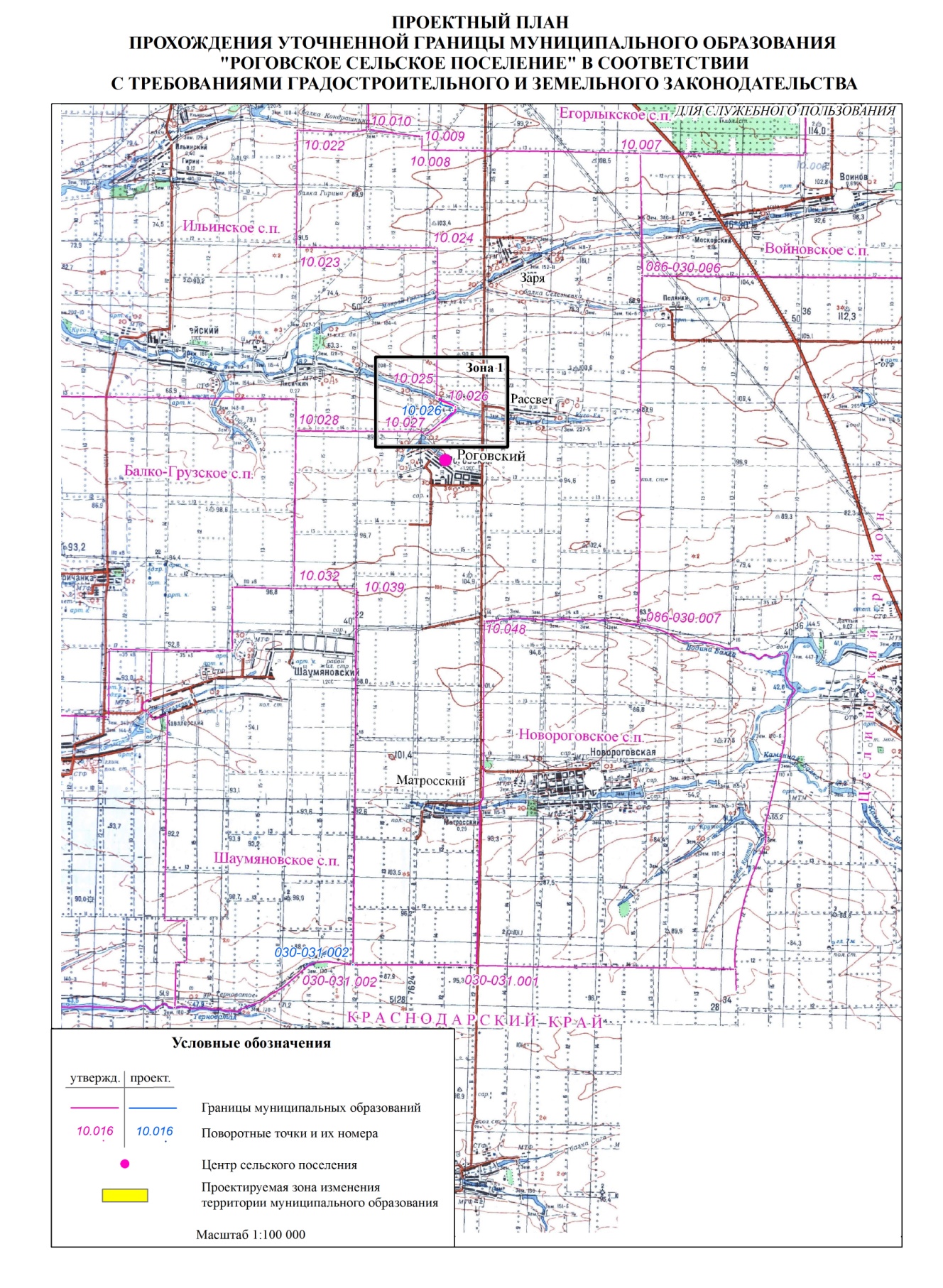 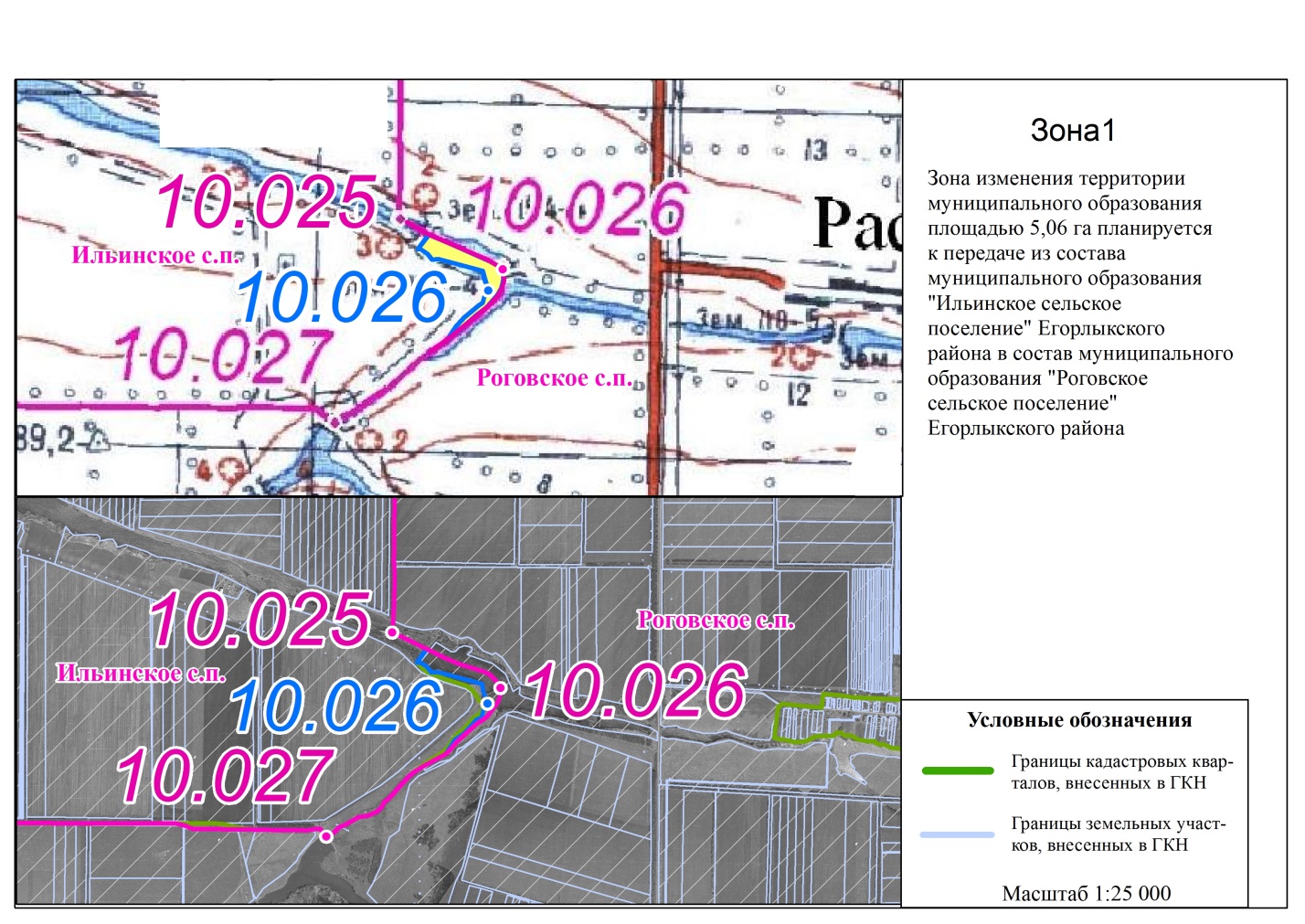 